О  предоставлении земельного участка  в  аренду  ПАО «Оренбургнефть»	На основании поступившего заявления от ПАО «Оренбургнефть», в соответствии с частью 2 ст. 22, статьями 25, 39.1., 39.2., пунктом 20 ч. 2 ст. 39.6., ч. 2 ст. 78 Земельного кодекса Российской Федерации и частью 2 статьи 3.3. Федерального закона «О введении в действие Земельного кодекса Российской Федерации» от 25.10.2001 г. № 137-ФЗ:	1. Предоставить  ПАО  «Оренбургнефть» в аренду  с  01.10.2016 года  по 30.12.2016 года  из земель, государственная собственность на которые не разграничена, с  категорией земель –  земли сельскохозяйственного назначения, с группой функционального назначения – № 1,  земельный участок с кадастровым номером 56:16:0109008:27 площадью 1161,0 кв. м в границах, указанных в кадастровом паспорте земельного участка, с местоположением: Российская Федерация, Оренбургская область, р-н Курманаевский,  Андреевский сельсовет, земельный участок расположен в юго-восточной части части кадастрового квартала 56:16:0109008, разрешённое использование: под строительство высоконапорного водовода от БНГ УПСВ «Гаршино» до БНГ-13 Гаршинского месторождения. 	2. Делопроизводителю по земельным отношениям Администрации МО Андреевский сельсовет Колесниковой А.Н. подготовить проект договора аренды земельного участка и направить его заявителю с предложением о его заключении.	3. Рекомендовать   ПАО   «Оренбургнефть»   использовать   земельный   участок по назначению и соблюдать требования земельного и природоохранного законодательств.	4. Контроль за исполнением  настоящего постановления  оставляю за собой.	5. Постановление вступает в силу со дня его подписания.Глава  муниципального  образования                                               Л.Г.АлимкинаРазослано: в дело, прокурору района, Бузулукскому отделу Управления Федеральной службы государственной регистрации, кадастра и картографии по Оренбургской области, Алимкиной Л.Г., заявителю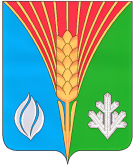     Администрация   муниципального образования    Андреевский сельсовет              Курманаевского района     Оренбургской области     ПОСТАНОВЛЕНИЕ                      09.08.2016г.№ 80-п        